О внесении изменений в постановление и.о. главыот 26 января 2022 года № 01-03-29/2В целях софинансирования из бюджета МО «Ленский район» субсидий сельскохозяйственным товаропроизводителям на проведение агротехнологических работ в области культур картофеля и овощных культур открытого грунта, в соответствии с постановлением главы МО «Ленский район» от 20 февраля 2021 года (с изменениями от 4 августа 2022 года № 01-03-476/2), приказом Министерства сельского хозяйства Республики Саха (Якутия) от 14 декабря 2021 года № 793 «Об утверждении объемов бюджетных ассигнований на наделение органов местного самоуправления муниципальных районов и городских округов Республики Саха (Якутия) отдельными государственными полномочиями по поддержке сельскохозяйственного производства на 2022 год» грунта п о с т а н о в л я ю:Внести в постановление и.о. главы муниципального образования «Ленский район» от 26 января 2022 года № 01-03-29/2 «Об утверждении ставок субсидий, предоставляемых в 2022 году из бюджета муниципального образования «Ленский район» на поддержку сельскохозяйственного производства»:изложить приложение № 2 в новой редакции согласно приложению № 1 к настоящему постановлению;изложить приложение № 3 в новой редакции согласно приложению № 2 к настоящему постановлению.2. Главному специалисту управления делами (Иванская Е.С.) разместить настоящее постановление на официальном сайте муниципального образования «Ленский район». 3. Контроль исполнения данного постановления возложить на заместителя главы-руководителя аппарата администрации по работе с ОМСУ Саморцева Е.Г.СТАВКИсубсидий, предоставляемые в 2022 году из бюджета  МО «Ленский район» на поддержку растениеводства за счет субвенций, предоставляемых из государственного бюджета РС (Я)СТАВКИсубсидий, предоставляемые в 2022 году из бюджета  МО «Ленский район» на обеспечение производства и переработки продукции животноводства и развитию растениеводства Муниципальное образование«ЛЕНСКИЙ РАЙОН»Республики Саха (Якутия)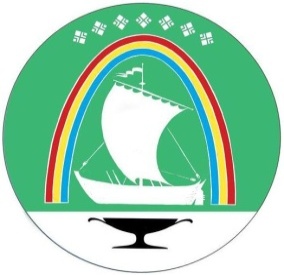 Саха Өрөспүүбүлүкэтин «ЛЕНСКЭЙ ОРОЙУОН» муниципальнайтэриллиитэПОСТАНОВЛЕНИЕ                  УУРААХг. Ленск                      Ленскэй кот «_9_» __августа__2022 года                            № ___01-03-483/2______от «_9_» __августа__2022 года                            № ___01-03-483/2______И.о. главы	А.В. ЧерепановПриложение № 1к постановлению и.о. главыот « _9_ » _августа__ 2022 года№ __01-03-483/2____________№Вид ставкиЕдиницаизмеренияСтавка, руб.1Субсидии сельскохозяйственным организациям, индивидуальным предпринимателям крестьянским (фермерским) хозяйствам на финансовое обеспечение (возмещение) части затрат на проведение агротехнологических работ в области овощных культур открытого грунта, по ставке на 1 гектар посевных площадей овощей открытого грунта, исходя из данных официальной статистической отчетности, в том числе:руб./ га69 3701.1за счет субвенций, предоставляемых из государственного бюджета РС (Я)руб./ га34 6851.2за счет софинансирования из бюджета МО «Ленский район»руб./ га34 6852Субсидии сельскохозяйственным организациям, индивидуальным предпринимателям, крестьянским (фермерским) хозяйствам, на финансовое обеспечение (возмещение) части затрат на проведение агротехнологических работ в области культур картофеля, по ставке на  посевных площадей картофеля, исходя из данных официальной статистической отчетности.руб./га46 5902.1за счет субвенций, предоставляемых из государственного бюджета РС (Я)руб./га23 2952.2за счет софинансирования из бюджета МО «Ленский район»руб./га23 2953Субсидии сельскохозяйственным организациям, индивидуальным предпринимателям, крестьянским (фермерским) хозяйствам, на финансовое обеспечение (возмещение) части затрат на проведение агротехнологических работ в области зерновых культур, по ставке на 1 га посевных площадей зерновых культур, исходя из данных официальной статистической отчетности.руб./га10 000И.о. руководителя МКУ «Ленское УСХ»                      Е.Э. ТимофеевПриложение № 2к постановлению и.о. главыот « 9_ » __августа__ 2022 года№ _01-03-483/2___________№Вид ставкиЕд. изм.Ставка1Субсидии сельскохозяйственным организациям, индивидуальным предпринимателям, крестьянским (фермерским) хозяйствам, сельскохозяйственным потребительским кооперативам на финансовое обеспечение (возмещение) части затрат на производство молока по ставке на  сырого молока, сданного заготовительным организациям, на финансовое обеспечение (возмещение) части затрат по производству и переработке сырого молока, закупленного у сельскохозяйственных товаропроизводителей, в том числе у граждан, ведущих личное подсобное хозяйство, поголовье крупного рогатого скота которых содержится в обслуживающем сельскохозяйственном потребительском кооперативе, членами которого являются данные личные подсобные хозяйства (за исключением сельскохозяйственных потребительских кооперативов и граждан, ведущих личное подсобное хозяйство, подсобных хозяйств юридических лиц, казенных предприятий, учреждений), исходя из данных официальной статистической отчетности (в пределах плановых показателей, установленных Министерством сельского хозяйства Республики Саха(Якутия)): молоко высшего и первого сорта (за килограмм молока базисной жирности), в том числе:руб./кг 701.1за счет субвенций, предоставляемых из государственного бюджета РС (Я)руб./кг501.2за счет софинансирования из бюджета МО «Ленский район»руб./кг202Субсидии сельскохозяйственным организациям, индивидуальным предпринимателям, крестьянским (фермерским) хозяйствам, сельскохозяйственным потребительским кооперативам на финансовое обеспечение (возмещение) части затрат на производство молока по ставке на  сырого молока, сданного заготовительным организациям, на финансовое обеспечение (возмещение) части затрат по производству и переработке сырого молока, закупленного у сельскохозяйственных товаропроизводителей, в том числе у граждан, ведущих личное подсобное хозяйство, поголовье крупного рогатого скота которых содержится в обслуживающем сельскохозяйственном потребительском кооперативе, членами которого являются данные личные подсобные хозяйства (за исключением сельскохозяйственных потребительских кооперативов и граждан, ведущих личное подсобное хозяйство, подсобных хозяйств юридических лиц, казенных предприятий, учреждений), исходя из данных официальной статистической отчетности (исполненных сверх плановых показателей, установленных Министерством сельского хозяйства Республики Саха(Якутия)) за счет средств бюджета МО «Ленский район»: молоко высшего и первого сорта (за килограмм молока базисной жирности).руб./кг 703Субсидии юридическим лицам, индивидуальным предпринимателям, определенным муниципальным образованием заготовительными организациями и включенным в единый реестр субъектов деятельности в сельском хозяйстве на закуп продукции (картофеля, овощей открытого грунта, зерна), предоставляемых из государственного бюджета РС (Я)руб./кг 10И.о. руководителя МКУ «Ленское УСХ»                 Е.Э. Тимофеев 